ПРОТОКОЛ заседания конкурсной комиссииАКЦИОНЕРНОЕ ОБЩЕСТВО «ВАГОНРЕММАШ» (АО «ВРМ»)«18» февраля 2021 г.					                № ВРМ – 18/ЗК - КК1Присутствовали:Председатель Конкурснойкомиссии									А.В. Попов		Члены Конкурсной комиссии:Начальник сектора заводского хозяйства                             Н.П. СчастневаПовестка дня:     О подведении итогов запроса котировок цен № 18/ЗК-АО «ВРМ»/2021 с целью выбора организации на право заключения договора поставки осей РУ1Ш для нужд Тамбовского ВРЗ и Воронежского ВРЗ – филиалов АО «ВРМ» до 31.03.2021 года.     Информация представлена заместителем начальника службы МТО Комаровым В.А.Комиссия решила:Согласиться с выводами и предложениями экспертной группы (протокол от «18» февраля 2021 г. № ВРМ-18/ЗК-ЭГ2):По Лоту №1:      1) В связи с тем, что требованиям запроса котировок цен соответствует только  одна котировочная заявка ООО «Комплектация трансмиссий», в соответствии с п. 5.14. пп. 2) котировочной документации признать запрос котировок цен № 18/ЗК-АО «ВРМ»/2021 несостоявшимся и в соответствии с п. 5.15 запроса котировок цен поручить службе МТО УС АО «ВРМ»  в установленном порядке обеспечить заключение договора с ООО «Комплектация трансмиссий» со стоимостью предложения- 10 920 000 (Десять миллионов девятьсот двадцать тысяч) рублей 00 копеек без НДС; 13 104 000 (Тринадцать миллионов сто четыре тысячи) рублей 00 копеек с НДС;По Лоту №2:      1) В связи с тем, что требованиям запроса котировок цен соответствует только  одна котировочная заявка ООО «ТД СМК», в соответствии с п. 5.14. пп. 2) котировочной документации признать запрос котировок цен № 18/ЗК-АО «ВРМ»/2021 несостоявшимся и в соответствии с п. 5.15 запроса котировок цен поручить службе МТО УС АО «ВРМ»  в установленном порядке обеспечить заключение договора с ООО «ТД СМК»  со стоимостью предложения –  12 640 000 (Двенадцать миллионов шестьсот сорок тысяч) рублей 00 копеек без НДС;  15 168 000 (Пятнадцать миллионов сто шестьдесят восемь тысяч) рублей 00 копеек с НДС;По Лоту №3:      1) В связи с тем, что требованиям запроса котировок цен соответствует только  одна котировочная заявка ООО «Комплектация трансмиссий», в соответствии с п. 5.14. пп. 2) котировочной документации признать запрос котировок цен № 18/ЗК-АО «ВРМ»/2021 несостоявшимся и в соответствии с п. 5.15 запроса котировок цен поручить службе МТО УС АО «ВРМ»  в установленном порядке обеспечить заключение договора с ООО «Комплектация трансмиссий» со стоимостью предложения- 7 164 000 (Семь миллионов сто шестьдесят четыре тысячи) рублей 00 копеек без НДС; 8 596 800 (Восемь миллионов пятьсот девяносто шесть тысяч восемьсот) рублей 00 копеек с НДС;Председатель конкурснойКомиссии АО «ВРМ»							А.В. ПоповНачальник сектора заводского хозяйства                             Н.П. Счастнева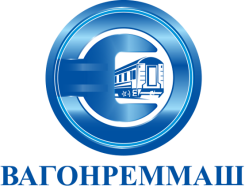 АКЦИОНЕРНОЕ ОБЩЕСТВО «ВАГОНРЕММАШ»105005, г. Москва, наб. Академика Туполева, дом 15, корпус 2, офис 27тел. (499) 550-28-90, факс (499) 550-28-96, www.vagonremmash.ruГлавный инженер							А.С. НовохатскийНачальник отдела налогового учета бухгалтерии							Е.А. БычковаГлавный специалистслужбы безопасности						М.Ю. Петрищев	Главный специалист технико-технологической службы					И.В. Цыганкова                           Заместитель начальника службы правого обеспечения и корпоративного управленияО.В. ЕфремкинаСекретарь Конкурснойкомиссии	С.А. БеленковГлавный инженер							А.С. НовохатскийНачальник отдела налогового учета бухгалтерии							Е.А. БычковаГлавный специалистслужбы безопасности						М.Ю. Петрищев	Главный специалист технико-технологической службы					И.В. Цыганкова                           Заместитель начальника службы правого обеспечения и корпоративного управленияО.В. ЕфремкинаСекретарь Конкурснойкомиссии	С.А. Беленков